SISTEMA OPERATIVOSupervisión de la interacción entre hardware y software.Los componentes y periféricos del sistema, en sí mismos, no son más que una serie de partes electrónicas y mecánicas. Para que estas partes funcionen en conjunto a fin de realizar una tarea específica, se precisa un tipo especial de programa informático denominado sistema operativo (SO). Supongamos que un usuario desea escribir un informe e imprimirlo en una impresora conectada. Para realizar esta tarea, se precisa una aplicación de procesamiento de textos. La información se introduce mediante el teclado, aparece en el monitor, se guarda en la unidad de disco y, para finalizar, se envía a la impresora. Para hacer todo esto, el programa de procesamiento de textos debe trabajar junto con el SO, que controla las funciones de entrada y salida. Además, los datos introducidos se manipulan dentro de la computadora, se almacenan en la RAM y se procesan en la CPU. El SO también controla esta manipulación y este procesamiento internos. Todos los dispositivos computarizados, como los servidores, las computadoras de escritorio, las computadoras portátiles y las computadoras de mano, requieren un SO para funcionar.Memoria de acceso aleatorio (RAM). Memoria de sistema, volátil utilizada para el SO los programas de aplicación y los datos en uso a fin de que el procesador de la computadora pueda tener acceso rápido a ellos.Unidad central de proceso (CPU). Unidad de procesamiento central. Interpreta y procesa instrucciones de software y datos. Ubicada en la tarjeta madre, la CPU es un chip que se encuentra dentro de un circuito integrado llamado microprocesador. La CPU posee dos componentes básicos: una unidad de control y una unidad aritmética lógica (ALU). 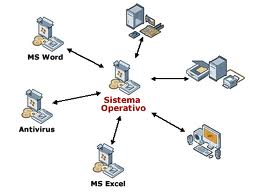 